RGSG Nanjing Application Form
(expatriate teacher)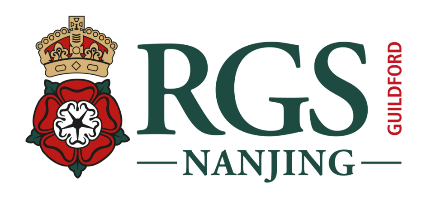 Please feel free to expand boxes and add rows as required, but please do not otherwise edit this form.Section 1 - Personal InformationSection 2 – Your EducationPlease start with your most recent education/qualification and go back as far as your GCSEs (or equivalent). Please include professional qualifications.Section 3 – Employment HistoryPlease start with your current/most recent employmentIf you have the following, please record them here:Section 4 – Skills and ExperiencePlease list any skills and experiences developed during your career that you feel are relevant to this application. Feel free to include any CPD that you have found particularly worthwhile, but there is no need to include a full CPD history.Section 5 – Co-curricularWhat would you aim to offer beyond teaching your subject?Section 6 – About youPlease tell us a little bit about you. How do you like to spend your leisure time?Section 7 – Your current salaryThis will not affect our offer to you, because that is determined by a scale based on experience, but it enables us to consider how likely you would be to accept an offer from us.Section 8 – RefereesWe will ask your permission to contact your referees if we invite you for interview.Section 9 – SignatureYou may type your full name in place of an actual signature.I confirm that the above information is accurate and true.Please remember that we do not require your c.v. or statements of educational philosophy etc. Proof of academic qualifications is not required at this stage. Please submit this form and your letter of application (addressed to the Principal, Mr Matthew Ford) to mattford@gemdale.com  Full Name & TitleDate of BirthAddressPostcodeCountryEmail addressTelephone numberSkype address (if applicable)Marital StatusDependents under 18(gender and dates of birth)Passport NumberN.I. Number (UK only)Have you had any criminal convictions? If yes, please give details.Have you ever been disqualified through the “disqualifications under the child care act?”From (MM/YY)To (MM/YY)Name of organisation or awarding bodyQualifications gained (with grades where applicable)From (MM/YY)To (MM/YY)Name of organisationJob title(s) and age range and qualification(s) taughtIf applicable, please explain briefly any gaps in your careerDFES Number (UK)GTC Number (UK)Relevant skills and experienceCo-curricularMy interestsCurrent monthly salary after tax (£)Additional benefitsYour current (or most recent) employer (This must be the Head/Principal)Your current (or most recent) employer (This must be the Head/Principal)Name and titleName of organisationJob titleOrganisation addressEmail address (at organisation)Telephone number (at organisation)A referee from your place of work immediately prior to the current / most recent(This may be any employee in a position senior to your own position at the time)A referee from your place of work immediately prior to the current / most recent(This may be any employee in a position senior to your own position at the time)Name and titleName of organisationJob titleOrganisation addressEmail address (at organisation)Telephone number (at organisation)SignatureDate